#G0          ГОСТ 9.049-91Группа Т97ГОСУДАРСТВЕННЫЙ СТАНДАРТ СОЮЗА ССРЕдиная система защиты от коррозии и старенияМАТЕРИАЛЫ ПОЛИМЕРНЫЕ И ИХ КОМПОНЕНТЫМетоды лабораторных испытаний на стойкость к воздействию плесневых грибовUnified system of corrosion and ageing protection.Polymer materials and their components.Methods of laboratory tests for mould resistance ОКСТУ 0009 Дата введения 1972-07-01 ИНФОРМАЦИОННЫЕ ДАННЫЕ 1. РАЗРАБОТАН И ВНЕСЕН Министерством авиационной промышленностиРАЗРАБОТЧИКИВ.Н.Кириллов, канд. техн. наук (руководитель темы); В.Ф.Беренсон, канд. техн. наук; Ю.Ф.Крашаков, канд. техн. наук; В.Б.Скрибачилин, канд. техн. наук; С.А.Семенов, канд. техн. наук; Б.А.Поповкин, д-р хим. наук; Н.Н.Угарова, д-р хим. наук; Л.Ю.Бровко, канд. хим. наук; А.В.Полякова; И.Г.Иванова, Е.М.Пониткова2. УТВЕРЖДЕН И ВВЕДЕН В ДЕЙСТВИЕ Постановлением Комитета стандартизации и метрологии СССР от 28.12.91 N 22813. СРОК ПЕРВОЙ ПРОВЕРКИ - 1996 г., ПЕРИОДИЧНОСТЬ ПРОВЕРКИ - 5 лет4. Стандарт соответствует международному стандарту ИСО 846-78 в части условий проведения испытаний5. ВЗАМЕН ГОСТ 9.049-75 и ГОСТ 9.051-756. ССЫЛОЧНЫЕ НОРМАТИВНО-ТЕХНИЧЕСКИЕ ДОКУМЕНТЫ7. ПЕРЕИЗДАНИЕ.Настоящий стандарт распространяется на полимерные материалы (пластмассы, компаунды, резины, клеи, герметики) и их компоненты (полимеры, пластификаторы, наполнители, стабилизаторы, красители, пигменты и т.п. - далее материалы) и устанавливает три метода лабораторных испытаний (1, 2, 3) на стойкость к воздействию плесневых грибов (далее - грибостойкость).Сущность методов заключается в выдерживании материалов, зараженных спорами грибов, в условиях, оптимальных для развития, с последующей оценкой грибостойкости по степени развития плесневых грибов и (или) по изменению характерных показателей свойств материалов.Методы предназначены для испытаний материалов и компонентов при их разработке и на стадии промышленного выпуска, а также при замене поставщика сырья или при изменении рецептуры, если к изделиям, материалам, в состав которых они входят, предъявляют требования грибостойкости.Методы устанавливают:1 - грибостойкость материалов и их компонентов при отсутствии минеральных и органических загрязнений;2 - грибостойкость материалов и их компонентов в условиях, имитирующих минеральные загрязнения;3 - наличие фунгицидных и фунгистатических свойств и грибостойкость материалов и их компонентов в условиях, имитирующих минеральные и органические загрязнения.Выбор метода испытаний определяется предполагаемыми условиями изготовления и применения материала в соответствии с нормативно-технической документацией (НТД):метод 1 - практически исключают любое загрязнение материала;метод 2 - исключают загрязнение материала органическими веществами;метод 3 - не исключают как органическое, так и минеральное загрязнение материала.Для получения всесторонней характеристики грибостойкости материала рекомендуется проводить испытания по трем методам.1. МЕТОД 1 1.1. Сущность метода заключается в том, что материал заражают спорами плесневых грибов в воде. Плесневые грибы растут только на питательных веществах, содержащихся в материале.1.2. Отбор образцов1.2.1. При оценке грибостойкости по степени развития грибов образцы, изготовленные прессованием, вырубкой или другим способом, не вызывающим изменения структуры и химического состава, должны иметь форму пластин размером 30х30 или 50х50 мм, или дисков диаметром 30-50 мм.Толщина дисков и пластин должна быть (1±0,2) мм или (2±0,3) мм;клеи испытывают в виде пленки или нанесенными на стеклянную пластинку;образцы компонентов отбирают из партии готовой продукции не менее:75 г - для твердых материалов;2-3 см - для жидких материалов;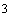 2-3 см - для сыпучих материалов.1.2.2. Компоненты или их смеси подвергают испытаниям в состоянии поставки.Готовят две группы образцов:0 - контрольные образцы для проведения сравнительной оценки (хранят в лаборатории в течение испытаний);1 - образцы для проведения испытаний под воздействием плесневых грибов и влаги.1.2.3. При оценке грибостойкости материала по изменению характерных показателей применяют образцы, форма и размер которых установлены в НТД на методы определения этих показателей.Готовят три группы образцов:0 и I - по п.1.2.2;II - образцы предназначены для проведения испытаний под воздействием влаги в стерильных условиях.Дополнительно готовят образцы для определения исходных свойств материала.1.2.4. Количество образцов каждой группы должно быть не менее пяти.1.3. Виды грибовДля испытаний применяют следующие виды грибов:Aspergillus niger van Tieghem,Aspergillus terreus Thom,Aspergillus oryzae (Ahlburg) Cohn,Chaetomium globosum Kunze,Paecilomyces varioti Bainier,Penicillium funiculosum Thom,Penicillium chrysogenum Thom,Penicillium cyclopium Westling,Trichoderma viride Pers. ex Fr.Примечание. В технически обоснованных случаях допускается применять другие микроорганизмы.1.4. Aппаратура, материалы и реактивы1.4.1. Для испытаний применяют аппаратуру, материалы и реактивы по #M12291 1200014811ГОСТ 9.048#S.1.5. Подготовка к испытаниям1.5.1. Посуду, применяемую для испытаний, подготавливают по #M12291 1200014811ГОСТ 9.048#S.1.5.2. Подготовка сред для выращивания и хранения культур грибов и испытаний - по #M12291 1200014811ГОСТ 9.048#S.1.5.3. Пересев, выращивание и хранение культур грибов - по #M12291 1200014811ГОСТ 9.048#S.1.5.4. Чашки Петри для контроля жизнеспособности спор грибов готовят по #M12291 1200014811ГОСТ 9.048#S.1.5.5. Образцы материалов очищают от внешних загрязнений, погружая на 1 мин в этиловый спирт, и высушивают или протирают бязевым тампоном, смоченным этиловым спиртом. Расход спирта составляет от 0,05 до 0,1 дм/м. Очистку следует производить в резиновых перчатках.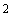 Поверхность материалов, не стойких к спирту, очищают дистиллированной водой, нагретой до (50±10) °С.1.5.6. При определении влияния старения на грибостойкость материалы подвергают различным видам старения в соответствии с НТД на материал.1.5.7. При оценке грибостойкости материалов по изменению характерных показателей перед испытаниями определяют исходные свойства материала по НТД на метод определения этих показателей.1.6. Проведение испытаний1.6.1. Готовят суспензию спор грибов (п.1.3) в воде по #M12291 1200014811ГОСТ 9.048#S.1.6.2. Образцы размещают в эксикаторах или других сосудах, на дно которых налита вода. Расстояние между образцами должно быть не менее 10 мм.Образцы компонентов помещают по одному в чашки Петри.Образцы жидких компонентов наливают на дно чашки Петри. Допускается помещать образцы сыпучих компонентов в лунки на срезе из выщелоченного агара по #M12291 1200014811ГОСТ 9.048#S. Среду разливают в чашки Петри в количестве 20-30 см. При испытании компонентов в полузастывшую среду помещают часовое стекло диаметром 50 мм. После застывания среды часовое стекло извлекают пинцетом. Лунка не должна иметь трещин.1.6.3. Эксикаторы, чашки Петри с образцами в эксикаторах и контрольные чашки Петри переносят в бокс. Поверхность образцов заражают суспензией спор грибов равномерным опрыскиванием, не допуская слияния капель.Поверхность образцов сыпучих и жидких компонентов заражают нанесением 7-10 капель суспензии пипеткой с диаметром выходного отверстия (1,0±0,2) мм.1.6.4. Зараженные материалы выдерживают в боксе при температуре (25±10) °С до высыхания капель, но не более 60 мин. Затем материалы, предназначенные для оценки грибостойкости по изменению показателей свойств, переворачивают зараженной стороной вниз, опрыскивают споровой суспензией с другой стороны и высушивают в тех же условиях. Затем чашки Петри и эксикаторы закрывают.1.6.5. Испытания проводят при температуре (29±2) °С и относительной влажности воздуха более 90%. В эксикаторе и камере не допускается конденсация влаги и воздействие прямого естественного или искусственного освещения.1.6.6. Продолжительность испытаний при оценке грибостойкости материалов по степени развития грибов составляет 28 сут с промежуточным осмотром через 14 сут. При оценке грибостойкости по изменению характерных показателей продолжительность испытаний должна быть не менее 84 сут с промежуточными осмотрами через 30 и 60 сут.1.6.7. По истечении 5 сут осматривают контрольные чашки Петри на жизнеспособность спор грибов по #M12291 1200014811ГОСТ 9.048#S. Если на питательной среде развитие грибов не наблюдается, споры грибов, использованные для заражения, считают нежизнеспособными. Испытания повторяют со вновь приготовленной суспензией из новой партии грибов.В дальнейшем через каждые 7 сут крышку эксикатора приоткрывают на 3 мин для притока воздуха.1.6.8. При проведении промежуточных осмотров и по окончании испытаний образцы извлекают из камеры или эксикатора, осматривают невооруженным глазом в рассеянном свете при освещенности 2000-3000 лк и при увеличении 56-60. Оценивают грибостойкость по интенсивности развития грибов на образцах по 6-балльной шкале #M12291 1200014811ГОСТ 9.048#S и таблице настоящего стандарта.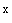 1.6.9. Предназначенные для оценки внешнего вида и характерных показателей образцы групп I и II после осмотра по п.1.6.8 по окончании испытания протирают сухим или смоченным этиловым спиртом тампоном из марли или бязи и подвергают испытаниям по НТД по определению показателей свойств вместе с образцами группы 0.По требованию заказчика допускается определять электрические, оптические и другие свойства на образцах без предварительного удаления грибов.1.6.10. Допускается определять грибостойкость материалов методом, приведенным в приложении.1.7. Обработка результатов1.7.1. За результат испытаний принимают максимальный балл, который установлен не менее чем для трех образцов. Если максимальный балл установлен на меньшем числе образцов, испытание повторяют на новых образцах, отобранных от той же партии материала.1.7.2. Характерные показатели определяют на образцах групп 0, I, II по НТД и сравнивают с исходными данными, оценивая влияние грибов на свойства материала.1.7.3. Материал считают выдержавшим испытания, если интенсивность развития грибов на его поверхности или характерные показатели свойств соответствуют требованиям, установленным в НТД, или требованиям, предъявляемым к изделиям (материалам), в которых испытуемый материал используют.1.7.4. Результаты испытаний записывают в протокол, в котором указывают:наименование предприятия, проводящего испытания;наименование предприятия-изготовителя образцов;марку испытуемого материала, компонента (его рецептуру);количество образцов;основание для проведения испытания;дату начала и окончания испытания;программу испытания;характерные показатели, установленные в НТД: исходные, групп 0, I, II;балльную оценку;описание внешнего вида;заключение о грибостойкости материала или компонента;обозначение стандарта, по которому проводят испытания.2. МЕТОД 2 2.1. Сущность метода заключается в том, что материал заражают спорами плесневых грибов в водном растворе минеральных солей. Плесневые грибы растут за счет солей минеральной среды и питательных веществ, содержащихся в материале.2.2. Отбор образцовОбразцы отбирают:при оценке грибостойкости - по степени развития грибов - по п.1.2.1; .при оценке грибостойкости материала по изменению характерного показателя - по п.1.2.3.Количество образцов - по пп.1.2.2, 1.2.3, 1.2.4.2.3. Виды грибов - по п.1.3.2.4. Аппаратура, материалы и реактивы - по п.1.4.2.5. Подготовка к испытаниям - по пп.1.5.1-1.5.7.2.6. Проведение испытаний2.6.1. Готовят суспензию спор грибов в среде Чапека-Докса без сахарозы по #M12291 1200014811ГОСТ 9.048#S, используя культуры грибов по п.1.3.2.6.2. Дальнейший порядок проведения испытаний - по пп.1.6.2-1.6.10.2.7. Обработка результатов - по пп.1.7.1-1.7.4.3. МЕТОД 3 3.1. Сущность метода заключается в том, что материал заражают спорами плесневых грибов в растворе минеральных солей с добавлением сахара (среда Чапека-Докса).3.2. Отбор образцовПри определении фунгицидных и фунгистатических свойств образцы отбирают по п.1.2.1, при оценке грибостойкости материала по изменению характерных показателей - по п.1.2.2.3.3. Виды грибов - по п.1.3.3.4. Аппаратура, материалы, реактивы - по п.1.4.3.5. Подготовка к испытаниям3.5.1. Посуду, применяемую для испытаний, среды для выращивания и хранения культур грибов и испытаний, пересев, выращивание и хранение культур грибов, чашки Петри для контроля жизнеспособности спор грибов - по пп.1.5.1-1.5.4.3.5.2. При определении фунгицидных и фунгистатических свойств готовят среду Чапека-Докса с агаром по #M12291 1200014811ГОСТ 9.048#S, разливают в чашки Петри в количестве 20-30 см и дают застыть, материал очищают от внешних загрязнений по п.1.5.5 и размещают по одному в чашки Петри, при оценке грибостойкости материала по изменению характерных показателей - по пп.1.5.5-1.5.7.3.6. Проведение испытаний3.6.1. Готовят суспензию спор грибов в среде Чапека-Докса с сахарозой по #M12291 1200014811ГОСТ 9.048#S, используя культуры грибов по п.1.3.3.6.2. Дальнейший порядок проведения испытаний - по пп.1.6.2-1.6.10. Продолжительность испытаний при определении фунгицидных и фунгистатических свойств - не менее 14 сут.3.7. Обработка результатов - по пп.1.7.1-1.7.4.3.7.1. Определяют грибостойкость материала и его фунгицидные или фунгистатические свойства по таблице.Оценка грибостойкости материала по степени развития плесневых грибов 3.7.2. Материал считают выдержавшим испытание, если на его поверхности обнаружены грибы, интенсивность развития которых оценивается не более балла 3 и характерные показатели не выходят за пределы, установленные НТД.3.7.3. Результаты испытаний записывают в протокол по п.1.7.4. 4. ОФОРМЛЕНИЕ РЕЗУЛЬТАТОВ 4.1. Грибостойкость материала обозначают индексом ПГ (плесневые грибы) с трехзначным числовым значением в правом нижнем углу, где последовательно фиксируют баллы, полученные при испытаниях методами 1, 2, 3.Например, характеристику грибостойкости пресс-материала К-124-38 записывают К-124-38 ПГ, где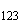 1 - грибостойкость материала по методу 1;2 - грибостойкость материала по методу 2;3 - грибостойкость материала по методу 3.Если испытания не проводят по одному из перечисленных методов, то в обозначении вместо балла ставят знак X, например ПГ.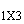 Характеристику грибостойкости после предварительного старения обозначают знаком С, например ПГС.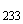 4.2. Характеристику грибостойкости материала, приведенную в п.4.1, вносят во вводную часть НТД на материал.5. ТРЕБОВАНИЯ БЕЗОПАСНОСТИ Требования безопасности - по #M12291 1200014811ГОСТ 9.048#S.ПРИЛОЖЕНИЕРекомендуемое БИОЛЮМИНЕСЦЕНТНЫЙ МЕТОД ОЦЕНКИ РАЗВИТИЯ ПЛЕСНЕВЫХ ГРИБОВ НА ПОЛИМЕРНЫХ МАТЕРИАЛАХ Метод распространяется на полимерные материалы (пластмассы, компаунды, резины, клеи, герметики) и их компоненты (полимеры, пластификаторы, наполнители, стабилизаторы, красители, пигменты и т.п.) и позволяет количественно определить степень развития плесневых грибов (далее - грибов) по методам 1, 2, 3 настоящего стандарта.Сущность метода заключается в получении зависимости количественного показателя развития грибов (концентрации внутриклеточной аденозии-5’-трифосфорной кислоты динатриевой соли (АТФ) на поверхности материала) от времени их культивирования на полимерном материале с последующим определением грибостойкости по кинетическим параметрам развития грибов.1. Отбор образцов 1.1. Отбор образцов - по п.1.2.1 настоящего стандарта.1.2. Количество образцов на один отбор рассчитывают по #M12291 1200015009ГОСТ 9.707#S, приложение 3. Если относительная ошибка и вероятность попадания среднего арифметического значения показателя развития грибов в доверительный интервал не заданы, количество проб на один отбор должно быть не менее семи.2. Аппаратура, материалы, реактивы Аппаратура, материалы и реактивы - по п.1.4.1 настоящего стандарта.Люминомер ЛБ-ЗП, 8702, 8703, 8705, 8707, БХЛ-06. Допускается использовать другие приборы аналогичного назначения, обеспечивающие измерение световых потоков от 10 до 10 квант/с, в области спектра 400-600 нм.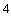 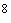 Весы для статического взвешивания по #M12291 1200003839ГОСТ 29329#S.Термостат, обеспечивающий температуру нагрева до 200 °С.Холодильник бытовой электрический по #M12291 1200013268ГОСТ 16317#S.Дозаторы для отбора проб 0,01; 0,02; 0,1 см.Пробирки стеклянные по #M12291 1200024082ГОСТ 25336#S.Колбы цилиндрические мензурные вместимостью до 25 см.Пипетки вместимостью 1,10 см.Аденозин-5’-трифосфорной кислоты динатриевая соль, 3-водная (АТФ).Биолюминесцентный АТФ реагент иммолюм.3. Подготовка к испытаниям 3.1. Образцы подготавливают к испытаниям по пп.1.5.1-1.5.6 настоящего стандарта.3.2. Готовят раствор АТФ 1 ммоль/дм: 13,8 мг АТФ помещают в мерную колбу вместимостью 25 см, доводят до метки дистиллированной водой и перемешивают до полного растворения. Раствор АТФ 1 ммоль/дм разливают по 1 см и хранят при температуре минус 20 °С. В замороженном виде раствор АТФ допускается хранить не более 3 мес.3.3. Готовят стандартный раствор АТФ 10 мкмоль/дм: порцию раствора АТФ 1 ммоль/дм (по п.3.2) размораживают, отбирают с помощью дозатора 0,1 см раствора и помещают его в пробирку, содержащую 10 см дистиллированной воды. Стандартный раствор АТФ готовят непосредственно перед применением.3.4. Готовят к употреблению биолюминесцентный АТФ-реагент иммолюм. В емкость, содержащую АТФ-реагента иммолюм на 10 анализов, добавляют 10 см дистиллированной воды, суспензию тщательно перемешивают и оставляют стоять при температуре (25±10) °С 2 ч. После этого реагент готов к использованию и может храниться в виде суспензии 7-10 сут в холодильнике при температуре 4 °С.4. Проведение испытаний 4.1. Заражение и выдерживание образцов - по пп.1.6.1-1.6.7.4.2. Отбор образцов для количественного определения показателя развития грибов на материале проводят с периодичностью один раз в сутки. Количество отборов должно быть не менее семи.4.3. Определение показателя развития грибов прекращают, если концентрация АТФ в последующем отборе не увеличивается по сравнению с предыдущим. Максимальная продолжительность выдержки в условиях по п.1.6.1-1.6.7 настоящего стандарта - не более 56 сут.4.4. Готовят экстракт АТФ из биомассы, образовавшейся на образце. Для этого образец помещают в колбу или чашку Петри, добавляют 0,0005-0,002 дм диметилсульфоксида (количество фиксируют), чтобы полностью покрыть его поверхность, интенсивно перемешивают 2-3 мин и оставляют стоять при температуре (25±10) °С не менее 3 ч.4.5. Измеряют интенсивность люминесценции. Для этого в кювету люминометра пипеткой вносят 0,9 см суспензии биолюминесцентного АТФ - реагента иммолюм (п.3.4), предварительно тщательно ее перемешав. Кювету помещают в кюветное отделение люминометра и измеряют фоновое свечение , затем в ту же кювету вносят дозатором 0,01-0,1 см экстракта АТФ (п.4.4) и измеряют интенсивность свечения образца . Затем в ту же кювету вносят дозатором 0,01-0,02 см стандартного раствора АТФ (п.3.3) и измеряют интенсивность свечения .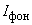 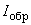 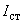 5. Обработка результатов 5.1. Концентрацию АТФ (), мкмоль/см, в образце вычисляют по формуле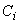 ,                                                 (1)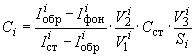 где  - концентрация стандартного раствора АТФ, равная 10 мкмоль/дм;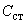  - объем экстракта АТФ, добавленного при измерении интенсивности люминесценции, см;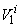  - объем стандартного раствора АТФ, добавленного при измерении интенсивности люминесценции, см;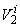  - объем диметилсульфоксида, используемый для экстракции, см;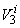  - площадь образца, см;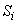  - порядковый номер образца в отборе, = 1, 2, 3....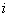 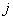 5.2. Определяют экспериментальную среднюю концентрацию АТФ () в каждом из отборов.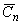 5.3. Данные испытаний заносят в протокол (таблица).5.4. Лаг-фазу () устанавливают по промежутку времени до появления , отличной от 0.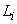 Определяют среднюю лаг-фазу () и заносят в протокол.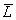 Если разность среднего с минимальным или максимальным значениями экспериментально полученных лаг-фаз превышает 50%, определяют грибостойкость на новой серии образцов.5.5. Стойкость полимерных материалов к воздействию грибов определяют по параметрам , ,  кинетического уравнения, описывающего изменение ,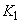 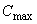 ,                                         (2)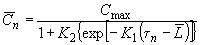 где  - средняя концентрация АТФ, мкмоль/см; - максимальная средняя концентрация АТФ, мкмоль/см; - средняя экспериментально полученная лаг-фаза; - продолжительность выдержки, после которой произведен отбор, ч;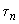  - коэффициент характеризующий удельную скорость развития грибов на материале, ч;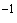  - коэффициент, характеризующий способность споры развиваться на материале при данных условиях;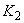  - порядковый номер отбора (= 1, 2, ... , ).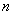 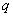 Методом наименьших квадратов вычисляют коэффициенты  и  по формулам:,*       (3)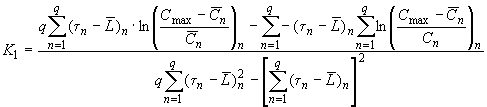 ________________* Соответствует оригиналу. - Примечание "КОДЕКС".,                                (4)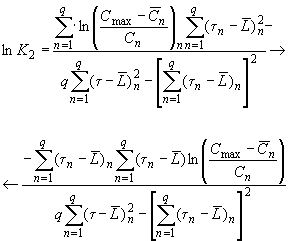 где  - число отборов.5.6. Определенные по пп.5.5 коэффициенты  и  подставляют в формулу (2) и находят расчетные значения .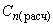 5.7. Рассчитывают среднее квадратическое отклонение () экспериментально полученных значений  от расчетных по формуле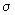 .                                          (5)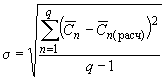 Если среди экспериментальных значений имеются , которые не попадают в интервал , то их исключают из данных эксперимента и коэффициенты  и  вновь определяют по п.5.5 для оставшихся точек. Затем рассчитывают значение  и снова исключают экспериментальные точки, не входящие в интервал . Расчет проводят до тех пор, пока все оставшиеся экспериментальные точки будут попадать в интервал  при условии, что их количество должно быть не менее пяти. Если экспериментальные данные не удовлетворяют этому требованию, испытания повторяют.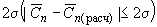 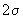 5.8. Оставшиеся для расчета экспериментальные значения ,  и полученные по п.5.5 коэффициенты  и  подставляют в форму (2) и рассчитывают продолжительность лаг-фазы ().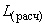 5.9. Чем ниже значение  и выше значения  и , тем менее стоек полимерный материал к воздействию микроскопических грибов.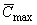 Таблица ПРОТОКОЛиспытаний грибостойкости полимерного материала 1. Наименование, марка материала2. Завод-изготовитель3. НТД, по которому выпускаетсяТекст документа сверен по:официальное изданиеЗащита от коррозии.Часть 6. Защита от биоповреждений. -М.: Издательство стандартов, 1994 #G0Обозначение НТД, на который дана ссылкаНомер раздела, пункта, приложения#M12291 1200014811ГОСТ 9.048-89#S1.4.1, 1.5.1, 1.5.2, 1.5.3, 1.5.4, 1.6.1, 1.6.2, 1.6.7, 1.6.8, 2.6.1, 3.5.2, 3.6.1, разд.5#M12291 1200015009ГОСТ 9.707-81#SПриложение#M12291 1200003853ГОСТ 1770-74#SПриложение#M12291 1200013268ГОСТ 16317-87#SПриложение#M12291 1200024082ГОСТ 25336-82#SПриложение#M12291 1200003839ГОСТ 29329-92#SПриложение#G0МетодСтепень развития плесневых грибовСтепень развития плесневых грибовОценка материалаГОСТ 9.049ИСО 8461 0Материал не является питательной средой (нейтрален или фунгистатичен)1, 2-Материал содержит питательные вещества, которые обеспечивают незначительное развитие грибов3, 4, 5Материал содержит достаточное количество питательных веществ, благоприятствующих развитию грибов2 00Материал не является питательной средой для грибов и грибоустойчив при наличии минеральных загрязнений1, 2, 31Материал содержит питательные вещества или загрязнен в такой степени, что это способствует лишь незначительному развитию грибов4, 52, 3Материал не обладает сопротивлением к поражению плесневыми грибами и содержит питательные вещества, способствующие развитию грибов при наличии минеральных загрязнений300Сильный фунгистатический эффект00 Сильное влияние фунгицидного эффекта из-за диффундирования вещества в питательную среду (образец + зона ингибирования, мм)(образец + зона ингибирования, мм)11Слабая фунгицидность2-52-5Фунгицидный эффект отсутствует#G0Номер отбораПродолжительность выдержки до отбора, ч Концентрация АТФ () , мкмоль/смКонцентрация АТФ () , мкмоль/смКонцентрация АТФ () , мкмоль/смКонцентрация АТФ () , мкмоль/смКонцентрация АТФ () , мкмоль/смКонцентрация АТФ () , мкмоль/смСредняя  концентрация АТФ на образце () , мкмоль/см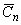 Средняя лаг-фаза, (), чКонцентрация АТФ максимальная средняя (), мкмоль/см1234. . .123...